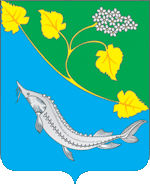 Рассмотрен на заседании Ленинской районной Думы (решение № 71/283 от 28.03.2019г.)Отчет о деятельности Контрольно-счетной палаты Ленинского муниципального района за 2018 год.Настоящий отчет подготовлен в соответствии с  требованиями  статьи 20 Положения  «О Контрольно-счетной палате Ленинского муниципального района», утвержденного решением Ленинской районной Думы   от 27 июля 2017 года №45/178 и содержит  информацию об основных  направлениях, особенностях и результатах  деятельности Контрольно-счетной палаты Ленинского муниципального района (далее - КСП Ленинского муниципального района)  в 2018 году.Деятельность Контрольно-счетной палаты осуществлялась в соответствии с Бюджетным кодексом РФ, Федеральным законом от 06.10.2011 № 6-ФЗ «Об общих принципахорганизации и деятельности контрольно-счетных органов субъектов РФ и муниципальных образований», Уставом Ленинского муниципального района, Положением о Контрольно-счетной палате Ленинского муниципального района, иными федеральными законами и нормативными правовыми актами Российской Федерации и Волгоградской области.Организация деятельности КСП Ленинского муниципального района строится на основе принципов законности, объективности, независимости и гласности.Структура Контрольно-счетной палаты утверждена в составе 2 единиц: председателя и старшего инспектора. Фактически работает 2 человека. Содержание старшего инспектора осуществляется за счет межбюджетных трансфертов из бюджетов поселений, перечисляемых в соответствии с заключенными соглашениями на осуществление полномочий по внешнему муниципальному финансовому контролю. 1.Общие результаты и показатели   работы  КСП Ленинского муниципального района в 2018 годуВ 2018 году  КСП Ленинского муниципального района осуществляла контрольную, экспертно-аналитическую, информационную и иные виды  деятельности, обеспечивая единую систему контроля исполнения бюджета района и бюджетов поселений  в соответствии с планом работы, утвержденным распоряжением КСП Ленинского муниципального района  от 28.12.2017г. №88-р. 	В целях обеспечения предварительного, оперативного и последующего контроля формирования и исполнения районного  бюджета, бюджетов поселений в отчетном году КСП Ленинского муниципального района проведено 25 контрольных и 30 экспертно-аналитических мероприятий, по которым составлено 27 актов проверок, 30 экспертных и экспертно-аналитических заключений.В ходе контрольных мероприятий проверено расходование бюджетных средств в объеме 1989679,24 тыс. руб.,  в том числе:         -средства районного бюджета  1710371,13 тыс. руб.;         -средства бюджетов поселений  279308,11  тыс. руб.Проверками выявлено нарушений на общую сумму 29326,16 тыс. руб., в том числе: неэффективное расходование бюджетных средств в объеме 26767,25 тыс. руб. По результатам контрольных мероприятий, подготовлено и направлено в адрес руководителей органов исполнительной власти 18 представлений, которые включали 143 предложения по устранению недостатков и нарушений.	По направленным представлениям устранено нарушений на общую сумму  2208,1тыс. руб.2. Основные направления и  результаты контрольной  деятельности КСП Ленинского муниципального района  в 2018 годуВажнейшим направлением в деятельности КСП Ленинского муниципального района, в рамках последующего контроля исполнения бюджета, являются внешние проверки отчетов  об исполнении бюджета.В соответствии со ст.264.4 Бюджетного кодекса РФ КСП Ленинского муниципального района в 2018 году осуществляла внешние проверки отчетов  об исполнении бюджетов городского и сельских  поселений, на основании соглашений о передаче полномочий по осуществлению внешнего финансового контроля.В 2018 году внешние проверки за 2017 год проведены в 12 сельских поселениях и 1 городском поселении Ленинского муниципального района.Объем проверенных средств составил  279308,11 тыс. руб. В ходе проведенных проверок установлены нарушения законодательства на сумму 15911,11 тыс. руб., в том числе:- в нарушение ст. ст. 34, 162 БК РФ неэффективное использование денежных средств на сумму 13671,0 тыс. руб. из-за сложившихся  неиспользованных остатков на конец года и исполнения бюджетов с профицитом (во всех поселениях);	- в нарушение Приказа Министерства финансов Российской Федерации от 01.12.2010 №157н «Об утверждении единого плана счетов бухгалтерского учета для органов государственной власти, органов местного самоуправления…»,  Приказа Министерства финансов Российской Федерации от 06.12.2010 №162н «Об утверждении плана счетов бюджетного учета и инструкции по его применению», Общероссийского классификатора основных фондов ОК-013-94, утвержденного постановлением Госстандарта Российской Федерации от 26.12.1994 № 359 допущены нарушения по учету муниципального имущества на общую сумму  1563,8 тыс. руб. (Коммунаровское и Степновское с/п);	- в нарушение ст.10 Федерального закона от 06.12.2011 № 402-ФЗ «О бухгалтерском учете» допущено искажение бухгалтерской отчетности на 61,8 тыс. руб. или 1,5% от суммы наличия нефинансовых активов на конец года по  Маякскому с/п (необоснованное увеличение стоимости основных средств по балансу).Кроме того, имеют место нарушения  в части утверждения и исполнения бюджета, составления годовой бюджетной отчетности:- в нарушение п.2 ст.5 БК РФ решение о бюджете в средствах массовой информации публиковалось  не своевременно (во всех поселениях кроме Бахтияровского,  Ильичевского, Колобовского, Маляевского с/п);- в нарушение п.2 ст. 179  БК РФ не вносились изменения и дополнения в нормативные акты по утверждению муниципальных и ведомственных программам (Заплавинское с/п, Рассветинское с/п, Ильичевское с/п,Маляевское с/п,городское поселение г.Ленинск, Степновское с/п,Покровское с/п, Маякское с/п, Каршевитское с/п, Царевское с/п);         - несвоевременно вносились изменения в принятые нормативно-правовые документы, действующие на территории поселений, в частности в Положение о бюджетном процессе и в Положение об учетной политике (практически во всех поселениях, кроме Заплавненскогос/п, Каршевитского с/п,,Рассветинского с/п);	- в нарушение Приказа Минфина РФ от 28.12.2010 г. №191н «Об утверждении Инструкции о порядке составления и представления годовой, квартальной и месячной отчетности об исполнении бюджетов бюджетной системы Российской Федерации» заполнены отдельные формы годовой бухгалтерской отчетности (все поселения);	По результатам внешних проверок составлено 13 заключений,  главам  Администраций городского и сельских поселений выписаны  13  представлений. На все представления  в КСП Ленинского муниципального района поселениями представлены информации об устранении выявленных нарушений.Хочется отметить, что некоторые нарушения такие  как по составлению форм бюджетной отчетности, по своевременности внесения изменений и дополнений в нормативные акты по утверждению муниципальных и ведомственных программам, по учету муниципального имущества повторяются из года в год, в тоже время ежегодно представляется информация поселениями об устранении данных нарушений в дальнейшей работе.В ходе проведения внешних проверок годовых отчетов об исполнении бюджета поселений в 2018 году проведена проверка правильности формирования и расходования средств на оплату труда работникам поселений за 2017 год, по результату которой установлены следующие нарушения:- в нарушение ст.4 Закона Волгоградской области от 11.02.2008г. №1626-ОД «О некоторых вопросах муниципальной службы в Волгоградской области» (далее – Закон №1626-ОД) Положениями о премировании поселений предусмотрено премирование по итогам работы за квартал, полугодие, 9 месяцев (Законом №1626-ОД предусмотрено за год и ежемесячно);- в Положениях о премировании поселений говорится, о дополнительном премировании в виде единовременного денежного поощрения, однако условия поощрения и конкретные  критерии её выплаты не предусмотрены, в отдельных поселениях не установлен размер данного поощрения;- в нарушение ст. 2 Федерального Закона от 02.03.2007г. №25-ФЗ «О муниципальной службе в Российской Федерации» в  отдельных поселениях муниципальные работники приняты на муниципальную службу по совместительству, тогда как согласно данного Закона «муниципальная служба - профессиональная деятельность граждан, которая осуществляется на постоянной основе на должностях муниципальной службы, замещаемых путем заключения трудового договора (контракта)»;- в нарушение ст.34 БК РФ произведены неэффективные расходы (в  виде доплат работникам  за расширение зон обслуживания и увеличения объема работ  в размерах от 148,3% до 230,0 %) на общую сумму 240,5 тыс. руб.;- выборочной проверкой правильности начисления заработной платы установлено нарушений на 13,7 тыс. руб., в том числе в нарушение Федерального закона от 19 июня 2000 г. №82-ФЗ "О минимальном размере оплаты труда" в отдельных поселениях заработная плата таких работников как водитель, уборщица в  2017 году не доведена до МРОТ на 8,4 тыс. руб.;- в нарушение ст. 136 Трудового кодекса РФ выплата заработной платы за 1 половину месяца отдельными поселениями производится без подтверждения, фактического использования рабочего времени,  так как табель учета рабочего времени за 1 половину месяца не заполняется и другие нарушения.Отдельными поселениями производилась индексация должностных окладов муниципальным служащим администрации распоряжением администрации, тогда как  в соответствии с п. 2 ст. 4 Закона №1626-ОД установление порядка и размеров оплаты труда муниципальных служащих относится к компетенции Совета депутатов поселения. Администрацией Маякского сельского поселения Ленинского муниципального района произведена индексация должностных окладов муниципальным служащим администрации в 2018 году на 13%. Однако, в соответствии со статьей 134 Трудового кодекса РФ порядок индексации заработной платы определяется в коллективном договоре, соглашении, локальном нормативном акте.  Размер индексации должен соответствовать индексу потребительских цен, величине инфляции, которую установили в ежегодном федеральном законе или законе региона или величине прожиточного минимума трудоспособного населения. В 2017 году уровень инфляции в России составил 2,52% , индекс потребительских цен в 2017 году по сравнению с 2016 годом составил 3,5% и в подтверждении вышесказанного Постановлением Администрации Волгоградской области от 27 ноября 2017 г. № 613-п «Об индексации размеров окладов (должностных окладов), ставок заработной платы работников государственных учреждений Волгоградской области» рекомендовано произвести индексацию в 1,04 раза размеров окладов (должностных окладов), ставок заработной платы работников муниципальных учреждений Волгоградской области с 01 января  2018  года.Однако, администрацией поселения к проверке не представлен порядок индексации и экономическое  обоснование  индексирования должностных окладов муниципальным служащим  в 2017 году на 13% . Следует отметить, что Администрацией поселения проводилась индексация должностных окладов на 6% в 2016 году, также на основании распоряжения.Одним из основных экспертных мероприятий, проведенных КСП Ленинского муниципального района  в отчетном году была внешняя проверка отчёта об исполнении бюджета Ленинского муниципального района за 2017 год и подготовка по её результатам заключения. Объем проверенных средств составил  878929,51 тыс. руб.  Установлены нарушения по составлению форм бюджетной отчетности, а также нарушение ст. ст. 34 БК РФ в части  неэффективного использования денежных средств на сумму 6305,0 тыс. руб., из-за сложившихся  неиспользованных остатков на конец года.	В 2018 году проведены камеральные проверки бюджетной отчетности и отдельных вопросов исполнения бюджета района  главных администраторов средств  бюджета района: администрации Ленинского муниципального района, Ленинской районной Думе, Контрольно-счетной палате Ленинского муниципального района, Финансовом отделе администрации Ленинского муниципального района и Отделе образования администрации Ленинского муниципального района. 	Объем проверенных средств составил  723052,12 тыс. руб.  В ходе проверок проведен анализ дебиторской и кредиторской задолженности, правильность принятия к учету основных средств и материальных запасов. В нарушение Приказа Минфина РФ от 28.12.2010 г. №191н «Об утверждении Инструкции о порядке составления и представления годовой, квартальной и месячной отчетности об исполнении бюджетов бюджетной системы Российской Федерации» (в ред. Приказа Минфина РФ от 29.10.2012 № 138н) установлены нарушения по составлению форм годовой бюджетной отчетности. 	КСП Ленинского муниципального района в целях  контроля правовой обоснованности, рациональности  использования  государственных и муниципальных ресурсов,  кроме внешних проверок бюджетной отчетности в 2018 году были проведены следующие контрольные мероприятия:- проверка отдельных вопросов  финансово-хозяйственной деятельности в Финансовом отделе Администрации Ленинского муниципального района за  2015 -2017 годы;- проверка обоснованности и результативности использования бюджетных средств в 2017 году, направленных на реализацию муниципальной программы «Развитие агропромышленного комплекса в Ленинском муниципальном районе» на 2017-2020 годы  в администрации Ленинского муниципального района Волгоградской области;- проверка отдельных вопросов  финансово-хозяйственной деятельности в  муниципальном казенном учреждении «Централизованная бухгалтерия учреждений образования» за 2016-2017 годы;- проверка отдельных вопросов  финансово-хозяйственной деятельности в  муниципальном бюджетном учреждении «Редакция газеты «Знамя»  за 2017 год;- 1 совместная проверка с Контрольно-счетной палатой Волгоградской области;	-  1 проверка по обращению прокуратуры Ленинского района.Проверка отдельных вопросов  финансово-хозяйственной деятельности в Финансовом отделе Администрации Ленинского муниципального района за  2015 -2017 годы проводилась в соответствии с планом работы на 2018 год. Установлены неэффективные расходы по оплате труда на общую сумму 524,4 тыс. руб., превышение расчетного фонда оплаты труда на 18,10 тыс. руб. и др...Проверка обоснованности и результативности использования бюджетных средств в 2017 году, направленных на реализацию муниципальной программы «Развитие агропромышленного комплекса в Ленинском муниципальном районе» на 2017-2020 годы  проводилась в Администрации Ленинского муниципального района Волгоградской области и  установлено, что в целом расходы  за счет средств бюджета района произведены  на общую сумму 126,0  тыс. руб. или 100 % от утвержденного плана на следующие запланированные мероприятия:  субсидирование части затрат на приобретение элитных семян зерновых культур 60,0 тыс. руб. и  субсидирование части затрат на приобретение племенного поголовья сельскохозяйственных животных  66,0 тыс. руб.В соответствии со ст.34 Бюджетного Кодекса РФ, ответственным исполнителем Программы – Отделом по сельскому хозяйству план реализации мероприятий по Программе при запланированных финансовых затратах выполнен в полном объеме, что подтверждает обоснованность и результативность использования бюджетных средств. Проверка отдельных вопросов  финансово-хозяйственной деятельности в  муниципальном казенном учреждении «Централизованная бухгалтерия учреждений образования» за 2016-2017 годы.Проверка проводилась в соответствии с планом работы на 2018 год.Установлены следующие нарушения: штатные расписания на 2016 год и на 2017 год, в нарушение  п.4.4. раздела 4 Устава, не согласованы  с  Учредителем  -  администрацией Ленинского муниципального района; необоснованные  премиальные выплаты на сумму 300,0 тыс. руб., выплата которых производилась в 1 квартале за счет экономии фонда оплаты труда при отсутствии реальной экономии, так как в 4 квартале на основании решений Ленинской районной Думы увеличены ассигнования на оплату труда на сумму 319,59 тыс. руб., т.е. практически на сумму выплаченной премии, в том числе: по Решению от 29.11.2017г. № 51/188 по КЭК 211«заработная плата» в размере 194,36 тыс. руб.,  и от 21.12.2017г. №53/195 по КЭК 211«заработная плата» в размере 51,1 тыс. руб.,  по КЭК 213 «начисление на оплату труда» на 74,13 тыс. руб.; нарушение  ст. 122 Трудового кодекса РФ, а именно не представлением отдельным работникам ежегодных отпусков, что привело в дальнейшем при их увольнении выплаты компенсации от 51 до 77 дней отпуска; в нарушение ст.116 Трудового кодекса РФ работникам предоставлялись дополнительные отпусков за выслугу лет и т.д...Проверка отдельных вопросов  финансово-хозяйственной деятельности в  муниципальном бюджетном  учреждении «Редакция газеты «Знамя»»  за  2017 год  проводилась в соответствии с планом работы на 2018 год.Установлены следующие нарушения: цены на оказываемые платные услуги утверждаются приказом главного редактора, тогда как Решением Ленинской районной Думы от 26.05.2011г.  №6/217 принят  «Порядок установления тарифов на услуги (работы), предоставляемые муниципальными предприятиями и учреждениями Ленинского муниципального района», в соответствии с  п.4.9. главы 4 которого тарифы на услуги (работы)  утверждаются  Постановлением главы  Ленинского муниципального района и подлежат официальному опубликованию; не произведена индексация  размеров окладов (должностных окладов), ставок заработной платы работникам с 01.01.2015г. в 1,06 раза в соответствии с Постановлением Администрации Ленинского муниципального района  от 12.02.2015г. №64 «Об индексации окладов (должностных окладов), ставок заработной платы работников муниципальных учреждений Ленинского муниципального района»; в нарушение ст.66 Трудового кодекса РФ сведения о выполняемой работе работниками  по трудовой книжке не соответствуют заключенным трудовым договорам (дополнительным соглашениям к трудовым договорам); в нарушение ст.136 Трудового кодекса РФ выплата заработной платы за 1 половину месяца, производится без подтверждения фактического использования рабочего времени,  так как табель учета использования рабочего времени за 1 половину месяца не заполняется; в нарушение п.50 Приказа №157н  не переведены на  счет 21 «основные средства в эксплуатации»  основные средства, стоимостью до 3-х тысяч включительно на сумму 0,7 тыс. руб. и другие нарушения по составлению форм годового бухгалтерского отчета и Учетной политике.Аналитическое мероприятие «Анализ использования субвенций на осуществление полномочий по первичному воинскому учету на территориях, где отсутствуют военные комиссариаты, выделенных в 2016 - 2017 годах» Ленинскому муниципальному району проводилось в соответствии с планом работы на 2018 год и  подписанного с Контрольно-счетной палатой Волгоградской области 20.02.2018г. Решения о проведении совместного экспертно-аналитического мероприятия «Анализ использования субвенций на осуществление полномочий по первичному воинскому учету на территориях, где отсутствуют военные комиссариаты, выделенных в 2016 - 2017 годах». В ходе аналитического мероприятия проведен анализ использования субвенций в целом по району в виде заполнения 14 сводных таблиц и выборочной проверки администраций 3 поселений: Бахтияровского, Заплавненского и Царевского с составлением акта проверки. Проверкой в администрации Царевского сельского поселения установлены нарушения: неэффективные расходы по выплате премиальных выплат, в нарушение ст.34 БК РФ, на сумму 50,9 тыс. руб.; начисление заработной платы военно – учетному работнику производилось не своевременно, кроме того, в нарушение ст.136 Трудового кодекса РФ производилась выплата заработной платы с нарушением установленных сроков на оплату труда. Так, задолженность по заработной плате в 2016 сложилась за январь, февраль и март месяц (фактически выплачена 29.04.2016 г.), а также с апреля по август (фактически выплачена 19.09.2016г.) Задолженность по заработной плате в 2017 сложилась за январь, февраль, март и апрель месяц (фактически выплачена 25.05.2017 г.).Проверкой  в администрации Бахтияровского сельского поселения установлены следующие нарушения: в нарушение ст.221 Бюджетного кодекса РФ и Общих требований к порядку составления, утверждения и ведения бюджетной сметы казенного учреждения, утвержденных приказом Минфина РФ от 20.11. 2007 г. N 112н  бюджетные сметы за 2016 – 2017 годы к проверке не представлены; начисление заработной платы военно – учетному работнику производилось не своевременно, кроме того, в нарушение ст.136 Трудового кодекса РФ производилась выплата заработной платы с нарушением установленных сроков на оплату труда. Так, задолженность по заработной плате в 2016 году сложилась за январь месяц (фактически выплачена 15.03.2016), за февраль месяц (фактически выплачена 15.03.16), на что повлияло позднее поступление субвенции (в марте месяце). Задержка по выплате заработной платы за январь составила 38 дней, за февраль 10 дней. Однако и в дальнейшем допускалась задолженность по выплате заработной платы за март на 28  дней (выплата 04.05.16г.), за июнь на 8 дней (14.07.16г.), за июль на 27 дней (02.09.16) и т.д.	В 2017 году аналогичное нарушение по выплате заработной платы за январь, которая  фактически выплачена 16.03.17г. (задержка 40 дней), а также за февраль, март, май, июнь, сентябрь-ноябрь. Кроме того, имеет место выплаты заработной платы за  август 25.07.17г., т.е. за период который не наступил.Проверка соблюдения трудового законодательства в государственном бюджетном профессиональном учреждении «Профессиональное училище № 47» за октябрь – декабрь 2017 года и январь 2018 года.	Проверка проводилась на  основании запроса прокуратуры Ленинского района 31.01.2018г. №ж/2018 и установлено следующее:	- незаконно введена в штатное расписание должность «инженер-электроник», так как данная должность вводится при наличии информационно-вычислительного центра, которого в Учреждении нет. Фактически по данной штатной должности приняты работники (по 0,5 ст.), однако их должность звучит «инженер-электрик»;	- в нарушение п.7 ст.9 Федерального закона №402-фз от 06.12.2011г. «О бухгалтерском учете» в путевых листах допускаются исправления показаний пройденного километража;	- при снятии фактического показание спидометра на автомашинах УАЗ – 31512  и  УАЗ – 315192 имеет место  расхождение с  показанием  спидометра, отраженном в путевом листе на 74 км и 502 км соответственно и др.3. Экспертно-аналитическая деятельность.	В  рамках предварительного контроля бюджета района  КСП Ленинского муниципального района проведена экспертиза проекта решения Ленинской районной Думы «О бюджете Ленинского муниципального района на 2019 год и на плановый период 2020 и  2021 годов», по результату которой  подготовлено 2 экспертных заключения (1 и 2 чтение). В ходе экспертизы проведен анализ соответствия показателей представленного законопроекта основным направлениям бюджетной и налоговой политики Ленинского муниципального района на 2019-2021 годы, проведен анализ планируемых бюджетных расходов. В целом проект решения Ленинской районной Думы «О бюджете Ленинского муниципального района на 2018 год и на плановый период 2019и  2020 годов» содержит все основные требования, установленные Положением о бюджетном процессе в Ленинском муниципальном районе и соответствует нормам бюджетного законодательства. Однако, расходы на 2019 год значительно ниже относительно плановых показателей на 2018 год, а именно на 52,5 %, в связи с тем, что в проекте бюджета представлены не в полном объеме данные по безвозмездным поступлениям с областного бюджета в виде субсидии и субвенции.	Проведена экспертиза 29 проектов постановлений Администрации Ленинского муниципального района по утверждению и по внесению изменений в муниципальные программы. В результате подготовки заключений были выявлены несоответствия по заполнению отдельных разделов и форм программ с «Порядком разработки, реализации и оценки эффективности муниципальных программ Ленинского муниципального района Волгоградской области», утвержденного постановлением администрации Ленинского муниципального района от 25.09.2018 г. №573. В результате чего даны рекомендации по внесению изменений в проекты постановлений по утверждению и по внесению изменений в муниципальные программыпо замечаниям, отмеченным в заключении.	В соответствии с Федеральным законом от 7 февраля 2011 года №6-ФЗ «Об общих принципах организации и деятельности контрольно-счетных органов субъектов Российской Федерации и муниципальных образований» и ст.8 Положения о контрольно-счётной палате Ленинского муниципального района, утвержденного решением Ленинской районной Думы от 27.07.2017 №45/178 проведена	экспертиза проекта Решения Ленинской районной Думы  «Об утверждении положения о бюджетном процессе в Ленинском муниципальном районе Волгоградской области» . В ходе анализа бюджетного процесса Ленинского муниципального района  даны рекомендации по внесению изменений и дополнений в проект решения Ленинской районной Думы.В 2018 году проведено, в рамках возложенных на контрольно-счетные органы всех уровней Федеральным законом от 05.04.2013 №44-ФЗ «О контрактной системе в сфере закупок товаров, работ, услуг для обеспечения государственных и муниципальных нужд», аналитическое мероприятие «Аудит в сфере закупок товаров, работ, услуг за 2017 год» в Финансовом отделе администрации Ленинского муниципального района.  Результат аналитического мероприятия размещен в соответствии с требованиями федерального законодательства на общероссийском сайте госзакупок. По результату мероприятия были установлены следующие недостатки, отклонения и нарушения в закупочной деятельности объекта аудита:- в нарушение ч.15 ст.21 Закона 44-ФЗ план-график закупок товаров, работ, услуг для обеспечения муниципальный нужд на 2017 год размещен в ЕИС, что характеризуются признаками состава административного правонарушения, предусмотренного частью 4 статьи 7.29.3 КоАП РФ – нарушение срока утверждения плана закупок, плана-графика закупок (вносимых в эти планы изменений) или срока размещения плана закупок, плана-графика закупок (вносимых в эти планы изменений) в единой информационной системе в сфере закупок. Однако, в связи с истечением срока давности должностное лицо не привлечено к административной ответственности (ст.4.5 КоАП РФ);- в нарушение п. 6 Правил обоснования закупок товаров, работ и услуг для обеспечения государственных и муниципальных нужд, утвержденных Постановлением Правительства РФ от 05.06.2015г. №555 «Об установлении порядка обоснования закупок товаров, работ и услуг для обеспечения государственных и муниципальных нужд и форм такого обоснования», в Форме обоснования закупок товаров, работ и услуг для обеспечения государственных и муниципальных нужд, при формировании и утверждении плана-графика закупок, при обосновании закупок, осуществляемых в соответствии  с пунктами 4 и 5 ч.1 ст.93 Закона 44-ФЗ, не обоснован годовой объем указанных закупок: не указанно какие именно ограничения годового объема использует Заказчик: два миллиона рублей или пять процентов от совокупного объема закупок. Взаимодействие с органами местного самоуправления 	В целях предотвращения в дальнейшем незаконного, нецелевого и неэффективного  расходования бюджетных средств КСП Ленинского муниципального района принимала меры, предусмотренные законодательством.  Так, в течение года направлялись информации  главе муниципального района, главе администрации Ленинского муниципального района, другим органам власти, руководителям объектов проверок, в которых освещались  результаты  проведенных мероприятий и предлагались конкретные меры по   устранению установленных нарушений и недостатков.Взаимодействие с правоохранительными органами.КСП Ленинского муниципального района заключены соглашения о взаимодействии  с прокуратурой Ленинского района, о сотрудничестве и взаимодействии с Отделом МВД России по Ленинскому району по выявлению и пресечению правонарушений в финансово-бюджетной сфере. 	В 2018 году в соответствии с Федеральным законом «О прокуратуре Российской Федерации» и в рамках соглашения о взаимодействии прокуратура Ленинского района обращалась в КСП Ленинского района с поручением проведения проверок 1 раз. По указанному обращению проведено  контрольное мероприятие, по результату которого составлен акт.В рамках соглашения с прокуратурой Ленинского района вся информация о результатах всех проверок  направлялась в прокуратуру для правовой оценки выявленных нарушений.Организационно – методическая и информационная деятельность КСП Ленинского муниципального районаВ отчетном году все намеченные планом методические, информационные и организационно-технические мероприятия выполнены в полном объеме.Проведена работа по развитию сотрудничества и взаимодействия по вопросам совершенствования государственного и муниципального финансового контроля, взаимного обмена информацией и опытом с Контрольно-счетной палатой Волгоградской области, Ассоциацией контрольно-счетных органов Волгоградской области, контрольно-счетными органами муниципальных образований Волгоградской области.КСП Ленинского муниципального района, являясь членом Ассоциации контрольно-счетных органов Волгоградской области в 2018 году приняла участие в работе XII Конференции Ассоциации Контрольно-счетных органов Волгоградской области.В соответствии с Положением о контрольно – счетной палате и Регламентом информация о проведенных контрольных и экспертных мероприятиях каждый квартал размещалась в  районной газете «Знамя» и на официальном сайте КСП  Ленинского муниципального района. Также размещены на официальном сайте план работы и годовой отчет о деятельности КСП Ленинского муниципального района.7. Направления деятельности работы КСП Ленинского муниципального района на 2019 год	КСП Ленинского муниципального района в  2019  году, в соответствии с полномочиями КСП, требованиями бюджетного законодательства и поступившими предложениями от Ленинской районной Думы и администрации муниципального района продолжит  работу  по  повышению  качества и эффективности внешнего муниципального финансового контроля, контроля за муниципальным имуществом,  обоснованности и результативности использования бюджетных средств на реализацию муниципальных и ведомственных целевых программ .Председатель Контрольно-счетной палатыЛенинского муниципального района                                           Т.В.МололкинаКОНТРОЛЬНО-СЧЕТНАЯ ПАЛАТАЛенинского муниципального района  Волгоградской области  ИНН 3415000099 КПП 341501001 ОГРН 1103454000561404620, Волгоградская область г.Ленинск ул. Ленина д.209тел. 8-84478-42747, e-mail: mololkina60@mail.ru